ҠАРАР                                                             РЕШЕНИЕ« 28 » февраля 2022й.                           № 28-9                      « 28 » февраля 2022 г.О передаче объектов недвижимого имущества в муниципальную собственность муниципального района Благовещенский район Республики БашкортостанВ соответствии со статьей 215 Гражданского кодекса Российской Федерации, статьей 51 Федерального закона от 06.10.2003 № 131-ФЗ «Об общих принципах организации местного самоуправления в Российской Федерации», Совет сельского поселения Ильино- Полянский сельсовет  муниципального района Благовещенский район Республики БашкортостанРЕШИЛ:1.	Передать в муниципальную собственность муниципального района Благовещенский район Республики Башкортостан в состав имущества казны муниципального района Благовещенский район Республики Башкортостан объект недвижимого имущества – водопроводные сети, местоположение: Республика Башкортостан, район Благовещенский, с. Ильино-Поляна, с кадастровым номером 02:15:000000:1829, протяженностью 11204  метров, стоимостью 17604744,62  рублей.2.	Рекомендовать Администрации сельского поселения Ильино- Полянский сельсовет  муниципального района Благовещенский район Республики Башкортостан предоставить в установленном порядке в отдел по управлению имуществом Администрации Муниципального района Благовещенский район Республики Башкортостан документы для внесения изменений в Реестр муниципального имущества сельского поселения Ильино- Полянский сельсовет  муниципального района Благовещенский район Республики Башкортостан.3.	Контроль за исполнением настоящего решения возложить на постоянную комиссию Совета сельского поселения Ильино-Полянский сельсовет муниципального района Благовещенский район Республики Башкортостан по развитию предпринимательства, земельным вопросам, благоустройству и экологии, по социально-гуманитарным вопросам (Савичев Ю.Я.)Глава сельского поселения                                                         В.А. ДемецАУЫЛ БИЛӘМӘҺЕ ХАКИМИӘТЕИЛЬИНО-ПОЛЯНА АУЫЛ СОВЕТЫМУНИЦИПАЛЬ РАЙОНЫНЫҢБЛАГОВЕЩЕН РАЙОНЫБАШКОРТОСТАН   РЕСПУБЛИКАҺЫ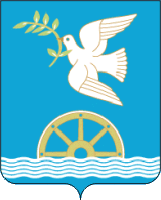 СОВЕТ СЕЛЬСКОГО ПОСЕЛЕНИЯ ИЛЬИНО-ПОЛЯНСКИЙ СЕЛЬСОВЕТМУНИЦИПАЛЬНОГО РАЙОНА БЛАГОВЕЩЕНСКИЙ РАЙОНРЕСПУБЛИКИ БАШКОРТОСТАН